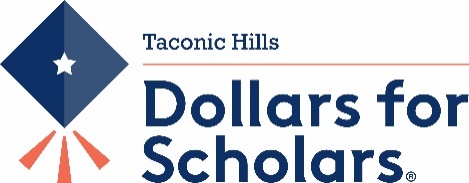 Essay RequirementStudents, This is the ONLY Essay(s) that we require for a Taconic Hills Dollars for Scholars Scholarship. The Essay(s) MUST be submitted in a sealed envelope with your name on the outside and placed in the Taconic Hills Dollars for Scholars Locked Box located in the Guidance Office by 4 pm on March 4, 2021. Failure to do so will make you INELIGIBLE for a THDFS Scholarship.The Essay may be handwritten or typed. Title it “Taconic Hills DFS Essay”.Taconic Hills DFS Essay: 
Please submit an essay (between 100-200 words) that tells the story of what person or experience helped you choose college or trade school as the next step in your life. Be sure to include why you want to go to college or trade school, what field of study you might pursue and who or what helped you make that decision.Unusual Events Essay: Additionally, please write another brief essay (100-150 words) only if you have had a serious life experience that you have had to overcome in order to get where you are today. Examples are deaths or serious illnesses of close family members, significant illnesses or disabilities, significant financial hardships etc. This Essay may be written or typed. Title it “Unusual Events Essay”. Use it ONLY if you meet the criteria. Please contact us with questions at taconichillsdfs@outlook.com.